УКРАЇНАПОЧАЇВСЬКА  МІСЬКА  РАДАВИКОНАВЧИЙ КОМІТЕТР І Ш Е Н Н Явід        грудня   2020 року                                                                 №  проектПро виділення одноразовоїгрошової допомоги гр. Махніцькій К.В.              Розглянувши заяву жительки м. Почаїв вул. Бригадна, 6 гр. Махніцької Катерини Василівни , пенсіонерки,  яка  просить виділити одноразову грошову допомогу на лікування,  взявши до уваги  довідку  № 529 від 03.11.2020 року Тернопільського обласного клінічного онкологічного диспансеру, акт депутатського обстеження від 16 листопада 2020 року та  керуючись Законом України «Про місцеве самоврядування в Україні», Положенням про надання одноразової адресної матеріальної допомоги малозабезпеченим верствам населення Почаївської міської об’єднаної територіальної громади, які опинилися в складних життєвих обставинах, затвердженого рішенням виконавчого комітету № 164 від 19 жовтня 2016 року  на виконання Програми «Соціальна підтримка малозабезпечених верств населення Почаївської міської об’єднаної територіальної громади на 2019-2020 роки»,                                                        В и р і ш и в:Виділити одноразову грошову допомогу гр. Махніцькій Катерині Василівні в   розмірі 1000 (одна тисяча )  гривень.Фінансовому відділу міської ради перерахувати гр. Махніцькій Катерині Василівні одноразову грошову  допомогу.Лівар Н.М.Бондар Г.В.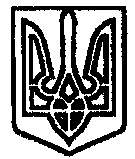 